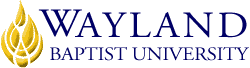 Virtual CampusSchool of Business2. UNIVERSITY MISSION STATEMENTWayland Baptist University exists to educate students in an academically challenging, learning-focused and distinctively Christian environment for professional success, lifelong learning, and service to God and humankind.3. COURSE NUMBER & NAME: MGMT 6306-VC01, Theories of Leadership4. TERM: Spring, 20185. INSTRUCTOR: Mark Bell, Ph.D.6. CONTACT INFORMATION:Office phone: 731-796-1372WBU Email: richard.bell@wayland.wbu.eduCell phone: 731-796-13727. OFFICE HOURS, BUILDING & LOCATION: Let’s schedule a time. I’m generally available to schedule phone calls: Mon. – Sat. from 9am to 8pm CT or Sun. afternoons from 1pm CT to 5pm CT.8. COURSE MEETING TIME & LOCATION:Meeting day & time: Virtual Campus – Online through Blackboard9. CATALOG DESCRIPTION: Examination of the effect of leadership in the organization including organizational vision and mission, organizational effectiveness, leadership and followership characteristics and styles, and other organizational performance related topics10. PREREQUISITE: N/A11. REQUIRED TEXTBOOK AND RESOURCE MATERIAL: 12. OPTIONAL MATERIALS: N/A13. COURSE OUTCOMES AND COMPETENCIES:Compare theories of leadership in business organizationsPropose research projects that extend or combine research in leadership in business organizationsApply leadership research theories to current management problemsEvaluate leadership models that maximize organizational effectiveness14. ATTENDANCE REQUIREMENTS:As stated in the Wayland Catalog, students enrolled at one of the University’s external campuses should make every effort to attend all class meetings. All absences must be explained to the instructor, who will then determine whether the omitted work may be made up. When a student reaches that number of absences considered by the instructor to be excessive, the instructor will so advise the student and file an unsatisfactory progress report with the campus executive director. Any student who misses 25 percent or more of the regularly scheduled class meetings may receive a grade of F in the course. Additional attendance policies for each course, as defined by the instructor in the course syllabus, are considered a part of the University’s attendance policy.15. STATEMENT ON PLAGIARISM & ACADEMIC DISHONESTY:Wayland Baptist University observes a zero tolerance policy regarding academic dishonesty. Per university policy as described in the academic catalog, all cases of academic dishonesty will be reported and second offenses will result in suspension from the university.16. DISABILITY STATEMENT:In compliance with the Americans with Disabilities Act of 1990 (ADA), it is the policy of Wayland Baptist University that no otherwise qualified person with a disability be excluded from participation in, be denied the benefits of, or be subject to discrimination under any educational program or activity in the university. The Coordinator of Counseling Services serves as the coordinator of students with a disability and should be contacted concerning accommodation requests at (806) 291-3765. Documentation of a disability must accompany any request for accommodations.17. COURSE REQUIREMENTS and GRADING CRITERIA:Grading Criteria: Points Midterm Assessment                10% Final Assessment                        10% Article Summaries (8 x 25)       20% Weekly Discussion (10 x 25)     25% Book Review                                15% Final Paper                                   20% Total                                            100% Grading Scale: 100-90       A 89-80         B 79-70         C 69-60         D Below 60   F W= Approved Withdrawal WP= Approved Withdrawal Passing WF= Withdrawal Failing I= Incomplete“Students shall have protection through orderly procedures against prejudices or capricious academic evaluation. A student who believes that he or she has not been held to realistic academic standards, just evaluation procedures, or appropriate grading, may appeal the final grade given in the course by using the student grade appeal process described in the Academic Catalog. Appeals  may  not  be  made  for  advanced  placement  examinations  or  course bypass examinations. Appeals are limited to the final course grade, which may be upheld, raised, or lowered at any stage of the appeal process. Any recommendation to lower a course grade must be submitted through the Vice President of Academic Affairs/Faculty Assembly Grade Appeals Committee for review and approval. The Faculty Assembly Grade Appeals Committee may instruct that the course grade be upheld, raised, or lowered to a more proper evaluation.”18. TENTATIVE SCHEDULE*Professor reserves the right to alter this schedule as needed. Students will be given appropriate, advanced notice of any changes to course schedule and/or assignments. 19. ADDITIONAL INFORMATIONWeekly Discussion: Students are required to answer all the discussion questions posted by the instructor. Students are encouraged to dialogue with each other in the discussion thread. Below is the grading rubric for discussion participation:Threaded Discussions are designed for maximum student participation and engagement. It is critical for the success of these courses that students contribute to the Threaded Discussions in a timely manner. Therefore, no late postings to the Threaded Discussions will be accepted without prior arrangement with the instructor.Article Summaries: Students will research and write up summaries of “Leadership” related articles utilizing peer reviewed sources published within the last (5) years. Assignment details are outlined in detail within the course pages in Blackboard. The criteria for grading the course project is as follows:Book Review: Students will complete a book review paper on Blanchard & Hodges’ Lead Like Jesus. The paper should be five to seven pages of content, excluding coversheet, abstract and references. It must utilize proper APA format. The book review should discuss the strengths and weaknesses you saw with the arguments from the book. You may incorporate other reviews of this book as sources, you may also compare and contrast this book with other sources as well. Be sure to properly cite and reference all sources used.Final Paper: Students will complete one research paper for this class. The paper should be a minimum of fifteen (15) pages of content, excluding coversheet, abstract and references, and it should utilize at least ten scholarly sources (journal articles, not just websites). The sources may include the articles chosen for your “Article Summaries” assignment. Papers must utilize proper APA format. Topics for papers must also be pre-approved by the professor. Post your final paper topic to the Drop box for professor comments and approval. The paper will be submitted to Safe Assignment. If Safe Assignment detects more than a 25% match of previously written work, or use of direct quotes, you will need to revise your paper so that you do not exceed more than 25% use of direct quotes or previously submitted work for your program. Midterm & Final Assessments An objective question assessment will be given to cover the material through the all week of the course. The content will cover chapters 1-15 of the textbook material. The assessments will be open book and timed. Other Important Information: Homework is due by 11:59pm on the last day of the specified week in Central Time Zone. Late homework will result in a lower grade. Written work is graded on the basis of content first, but also on the quality of grammar and punctuation, which should go without saying at this doctoral level. All written assignments should be 12-point type and using APA Manuscript Writing Style. Questions concerning grades will be resolved within one week after the assignment has been returned. Unless noted as a group assignment, all work should be original work of the individual student. Academic honesty is expected of all students. Plagiarism, cheating, and other acts that lack academic honesty may result in a zero on the particular assignment. Your discussions and interactions need to remain professional and facilitate learning and growth. Always contact the professor if you need assistance. No work will be accepted after the last day of class! BOOKAUTHOREDYEARPUBLISHERISBN#UPDATEDThe Leadership ExperienceDaft7th2018Cengage9781-33710-22784/24/17** AND **Lead Like JesusBlanchard/Hodges1st2008Harper Collin Christian9781-40031-42014/24/17Week #ReadingAssignments1Daft Chapters 1-3Begin Reading “Lead Like Jesus”Leadership Article #1Article Summary #1Discussion 12Daft Chapters 4-5Continue Reading “Lead Like Jesus”Leadership Article #2Article Summary #2Discussion 23Daft Chapters 6-7Continue Reading “Lead Like Jesus”Leadership Article #3Article Summary #3Discussion 34Daft Chapters 8-9Continue Reading “Lead Like Jesus”Leadership Article #4Article Summary #4Discussion 45Daft Chapter 10Continue Reading “Lead Like Jesus”Leadership Article #5Article Summary #5Discussion 56Leadership ArticlesDiscussion 6Midterm Assessment (Ch. 1-10)7Daft Chapters 11-12Continue Reading “Lead Like Jesus”Leadership Article #6Article Summary #6Discussion 78Daft Chapters 13-14Continue Reading “Lead Like Jesus”Leadership Article #7Article Summary #7Discussion 89Daft Chapter 15Continue Reading “Lead Like Jesus”Leadership Article #8Article Summary #8Discussion 910Continue Reading “Lead Like Jesus”Book Review DueDiscussion 1011Research Leadership Articles for Final PaperFinal Paper DueCourse FeedbackFinal Assessment (Ch. 11-15)Needs ImprovementMeets Assignment CriteriaDemonstrates Excellence Meeting Assignment CriteriaLess than 15 Pts16-21 Pts22-25 PtsWriting style in APA has errors in grammar, spelling, and punctuation. The content does not demonstrate a clear understanding of the material. Limited use of applied learning and critical thinking. Citations are missing or not appropriately used.Writing style is appropriate in APA for the assignment, few errors in grammar, spelling, and punctuation. Good use of critical thinking and applied learning. Citations used are adequate and appropriateWriting style is appropriate in APA for the assignment, no errors in grammar, spelling, and punctuation. Good use of critical thinking and applied learning. Well cited materials used.Needs ImprovementMeets Assignment CriteriaDemonstrates Excellence Meeting Assignment CriteriaLess than 15 Pts16-21 Pts22-25 PtsWriting style has errors in grammar, spelling, and punctuation. The content does not demonstrate a clear understanding of the article material. Limited use of applied learning to compare, contrast, and comment on articles content. Format is not in standard APA. Citations are missing or not appropriateWriting style is appropriate for the assignment, few errors in grammar, spelling, and punctuation. Good use of thoughtful analyses and applied learning for the article summary. Format is APA. Citations used are adequate and appropriateWriting style is appropriate for the article summary assignment, no errors in grammar, spelling, and punctuation. Good use of applied learning, analyses, and critical thinking to summaries the article content. Format is APA. Well cited materials used.